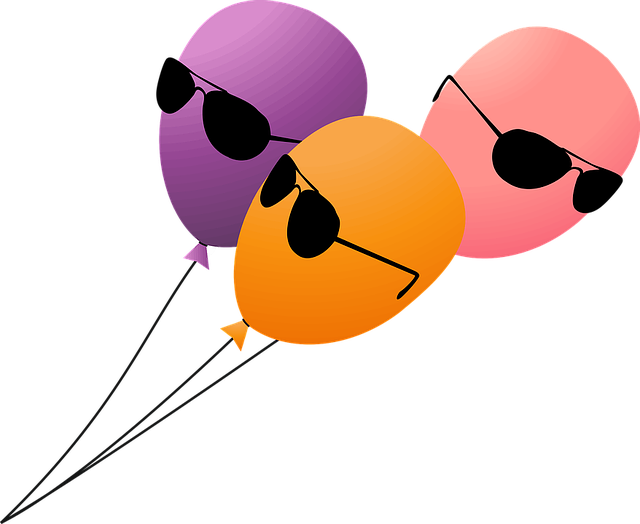 HVORDAN INFORMERER VI PÅ NETTSIDENE I DENNE PERIODEN: (Pedagogisk dokumentasjon underveis i prosjektperioden)Vi har som mål og legge ut bilder på nettsiden vår innen hver fredag med en liten tekst om uken som har hvert. Dette forutsett at vi er alle på jobb fredagen, evt. kommer det en oppdatering mandagen.HVORDAN KAN DU/DERE GI TILBAKEMELDINGER PÅ PERIODEPLANEN SOM TAS MED I EVALUERINGEN AV PERIODENOm dere ønsker gi oss noen tilbakemeldinger kan dette sendes på mail til pedagogen på deres avdeling Bakkeland : Cecilie.saeveland@stavanger.kommune.noRoseberget : katrine.borback@stavanger.kommune..noJensahagen : rebecca.hauge@stavanger.kommune.noTrådstiften : silje.grethe.haugstad@stavanger.kommune.noPERIODEPLAN FOR VESTRE PLATÅ BARNEHAGENEVI SETTER BARNDOMMEN I SENTRUM VED Å PRAKTISERE; LIVSGLEDE, INKLUDERING, KJÆRLIGHET OG TRYGGHETHVA SKAL VI JOBBE MED:HVOFOR SKAL VI JOBBE MED DET:FAGLIGE MÅL.HVORDAN OG HVILKE AKTIVITETER SKAL VI HA:NÅR SKAL VI HA AKTIVITETENE:NÆRMILJØ OG SAMFUNN: Vi skal jobbe med at barna får erfaring, kunnskap og kjennskap til nærmiljøet både fortid og nåtid. Bøker: På svømmeføtter over brostein (Av Gunnar Roalkvam).Jeg <3 Stavanger (Av Annete Moi)Sanger: Anna Malena Barndomsgater (Av Stavangerkameratene).Periodens fellesopplevelser:ValbergtårnetSjøfartsmuseetKUNST KULTUR OG KREATIVITET:Formingsaktivitet: Lage fuglemat. Snekre fuglekasser. Vi jobber med nærmiljø og samfunn for at barna skal bli kjent med byen sin og oppleve tilhørighet til nærmiljøet.Bøker: Jobbe med det kulturelle og lære om byen vår. Videre utvikle sin begrepsforståelse og få et variert ordforråd.  Gi et grunnlag for videre utvikle lek og aktiviteter. Vi ønsker at bøkene skal hjelpe støtte og styrke barns kreativitet. Sanger: Gjennom sang ønsker vi å styrke felleskapet, og felles erfaringer i gruppa.Periodens fellesopplevelser: Å skape forståelse for byen vår og samtidig ta det videre med i rollelek i barnehagen. Rammeplanen: Barnehagen skal legge til rette for samhørighet og kreativitet ved å bidra til at barna får være sammen om å oppleve og å skape kunstneriske og kulturelle uttrykk. Formingsaktivitet: Gjennom å lage fuglemat og fuglekasse og ta dette med ut i nærmiljøet støtter en og styrker en miljøet rundt seg, gjennom felleserfaringer. Gjennom aktiv inkludering sørge for at alle barna skal få bilde fra tur og delta i fellesprosjekter.  Bøker: Ha barna i små grupper på 3-4 når man leser bøkene, Metode: legge til rette for dialogisk lesing for å se barns oppfatning av boken. Vi voksne skal undre oss, engasjere oss og skape magi når vi leser sammen med barna. Gjennom sang skal vi vise livsglede og oppleve felleskap med å synge og danse.Periodens fellesopplevelser: Alle barna skal oppleve å ha en tur venn. De voksne passer på at en undrer og utforsker når en er på tur. Personalet skal sette ord på opplevelsene til barnet, og inkludere de andre barna i enkeltindivids opplevelser for å skape felleskap. Vi skal dokumentere turopplevelsene våre gjennom kunstprosjekt. Når en lager fuglemat og fuglekasser fremmer en barnas forståelse og interesse for å ta vare på natur og fuglelivet vårt.Disse aktivitetene skal vi gjennomføre i Januar og Februar.